T.C.T.C.BİLECİK VALİLİĞİBozüyük / Mustafa Şeker Anadolu Lisesi MüdürlüğüMart Ayı Pansiyon Yemek MenüsüTarihSabahÖğleAkşamAra Öğün01 Mart 2024CUMA KAHVALTITarhana çorbası Arpa şehriye pilavı bezelye yemeği Kış SalataTarhana çorbası Arpa şehriye pilavı bezelye yemeği Kış SalataTarçınlı KekSüt Cuma02 Mart 2024CUMARTESİ KAHVALTISebze çorbası Kıymalı patates yemeği Bulgur pilavıAyranSebze çorbası Kıymalı patates yemeği Bulgur pilavıAyran Cumartesi03 Mart 2024PAZAR KAHVALTITavuk sote Pirinç pilavıDomates çorbası MandalinaTavuk sote Pirinç pilavıDomates çorbası Mandalina Pazar04 Mart 2024PAZARTESİ KAHVALTINohut yemeği Yayla çorbasıBulgur pilavı Üzüm KompostoNohut yemeği Yayla çorbasıBulgur pilavı Üzüm KompostoHAVUÇLU KEKSÜTMEYVE Pazartesi05 Mart 2024SALI KAHVALTIFırın tavuk Pirinç pilavı Şehriye çorbası Havuç taratorFırın tavuk Pirinç pilavı Şehriye çorbası Havuç taratorSEBZELİ PİZZAkomposto,  Salı06 Mart 2024ÇARŞAMBA KAHVALTIKarnabahar  yemeğiMakarnaMercimek çorbası ŞekerpareKarnabahar  yemeğiMakarnaMercimek çorbası ŞekerpareSİMİTAYRAN Çarşamba07 Mart 2024PERŞEMBE KAHVALTITas kebabıPirinç pilavı Ezogelin çorbası ElmaTas kebabıPirinç pilavı Ezogelin çorbası ElmaKURABİYE MEYVE SÜT Perşembe08 Mart 2024CUMA KAHVALTIMercimek yemeğiErişte Kış Salatası HelvaMercimek yemeğiErişte Kış Salatası HelvaKALEM BÖREĞİ MEYVE Cuma09 Mart 2024CUMARTESİ KAHVALTIKarışık kızartmaDomates çorbası Peynirli makarnaYoğurtKarışık kızartmaDomates çorbası Peynirli makarnaYoğurt Cumartesi10 Mart 2024PAZAR KAHVALTIPatlıcan yemeğiUn çorbasıPirinç pilavı PortakalPatlıcan yemeğiUn çorbasıPirinç pilavı Portakal Pazar11 Mart 2024PAZARTESİ KAHVALTIYayla çorbası Kuru fasülye Bulgur pilavı Elma KompostoYayla çorbası Kuru fasülye Bulgur pilavı Elma KompostoTarçınlı KekSüt, Çay Pazartesi12 Mart 2024SALI KAHVALTIÇiftlik kebabı Pirinç pilavı Tarhana çorbası HaydariÇiftlik kebabı Pirinç pilavı Tarhana çorbası HaydariMeyveSüt Salı13 Mart 2024ÇARŞAMBA KAHVALTIPırasa yemeğiSoslu makarna Mercimek çorbası Çikolatalı SupanglePırasa yemeğiSoslu makarna Mercimek çorbası Çikolatalı SupanglePeynirli dereotlu poğaçaAyran Çarşamba14 Mart 2024PERŞEMBE KAHVALTIİzmir köfte Pirinç pilavı Ezogelin çorbası Mandalinaİzmir köfte Pirinç pilavı Ezogelin çorbası MandalinaGaleta Ayran Perşembe15 Mart 2024CUMA KAHVALTIBezelye yemeğiErişte Un çorbası Çoban SalataBezelye yemeğiErişte Un çorbası Çoban SalataTarçınlı KekSüt Cuma16 Mart 2024CUMARTESİ KAHVALTISebze çorbasıTerbiyeli köfte Pirinç pilavı ŞekerpareSebze çorbasıTerbiyeli köfte Pirinç pilavı Şekerpare Cumartesi09:15:10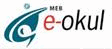 05/03/2024OOK230007R01AşçıPans. Sorumlu Md. Yardımcısı7/8Öğrenci TemsilcisiALİ BİLGİNOkul MüdürüT.C.BİLECİK VALİLİĞİBozüyük / Mustafa Şeker Anadolu Lisesi MüdürlüğüMart Ayı Pansiyon Yemek MenüsüTarihSabahÖğleAkşamAra Öğün17 Mart 2024PAZAR KAHVALTIKarışık kızartma Spagetti bolonez Ezogelin çorbası YoğurtKarışık kızartma Spagetti bolonez Ezogelin çorbası Yoğurt Pazar18 Mart 2024PAZARTESİ KAHVALTIYayla çorbası Barbunya yemeğiBulgur pilavı Üzüm KompostoYayla çorbası Barbunya yemeğiBulgur pilavı Üzüm KompostoKAKAOLU KEKSÜTMEYVE Pazartesi19 Mart 2024SALI KAHVALTIKöri soslu tavuk Pirinç pilavı Tarhana çorbası AyranKöri soslu tavuk Pirinç pilavı Tarhana çorbası AyranIspanak BöreğiKomposto Salı20 Mart 2024ÇARŞAMBA KAHVALTIEtli türlü yemeğiMercimek çorbası MakarnaKalburabastıEtli türlü yemeğiMercimek çorbası MakarnaKalburabastıÜzümlü KurabiyeSüt Çarşamba21 Mart 2024PERŞEMBE KAHVALTIEt sote Pirinç pilavı Ezogelin çorbası Elma Et sote Pirinç pilavı Ezogelin çorbası Elma SütlaçMeyve Çayı Perşembe22 Mart 2024CUMA KAHVALTIMercimek yemeği Erişte Kış Salatası HelvaMercimek yemeği Erişte Kış Salatası HelvaMeyveSüt Cuma23 Mart 2024CUMARTESİ KAHVALTIEtli patates yemeği Pirinç pilavı Domates çorbası YoğurtEtli patates yemeği Pirinç pilavı Domates çorbası Yoğurt Cumartesi24 Mart 2024PAZAR KAHVALTIPırasa yemeği MakarnaŞehriye çorbasıElmaPırasa yemeği MakarnaŞehriye çorbasıElma Pazar25 Mart 2024PAZARTESİ KAHVALTINohut yemeğiŞehriyeli bulgur pilavı Yayla çorbası Elma KompostoNohut yemeğiŞehriyeli bulgur pilavı Yayla çorbası Elma KompostoMeyveSüt Pazartesi26 Mart 2024SALI KAHVALTIFırın pirzola Pirinç pilavı Sebze çorbasıCacıkFırın pirzola Pirinç pilavı Sebze çorbasıCacıkTarçınlı KekSüt, Çay Salı27 Mart 2024ÇARŞAMBA KAHVALTIKarnabahar yemeğiPeynirli makarnaMercimek çorbası Şekerpare tatlısıKarnabahar yemeğiPeynirli makarnaMercimek çorbası Şekerpare tatlısıPeynirli dereotlu poğaçaAyran Çarşamba28 Mart 2024PERŞEMBE KAHVALTIEtli patates yemeği Ezogelin çorbası Pirinç pilavıPortakalEtli patates yemeği Ezogelin çorbası Pirinç pilavıPortakalHAVUÇLU KEKSÜTMEYVE Perşembe29 Mart 2024CUMA KAHVALTIBezelye yemeği ErişteKış SalataÇilekli pudingBezelye yemeği ErişteKış SalataÇilekli pudingGaleta Ayran Cuma30 Mart 2024CUMARTESİ KAHVALTIMakarnaPırasa yemeği şehriye çorbası YoğurtMakarnaPırasa yemeği şehriye çorbası Yoğurt Cumartesi31 Mart 2024PAZAR KAHVALTISebzeli tavuk Barbekü soslu makarna Un çorbası HelvaSebzeli tavuk Barbekü soslu makarna Un çorbası Helva Pazar09:15:0905/03/2024OOK230007R01AşçıPans. Sorumlu Md. Yardımcısı8/8Öğrenci TemsilcisiALİ BİLGİNOkul Müdürü